Prénom :                                                   Nom :                                                                        Note : La légende de Tristan et Iseult.Activités : Pour mieux comprendre l’histoire, regarde la vidéo : https://www.tv5mondeplus.com/toutes-les-videos/jeunesse/legendes-francaises-tristan-et-iseult(attention le texte n’est PAS la transcription exacte du texte de la vidéo)Lis le texte suivant et mets les verbes au passé composé.Souligne d’abord les verbes qui se conjuguent avec l’auxiliaire êtrePuis mets tous les verbes au passé composé. CHOISIS UNE AUTRE COULEUR QUE LE NOIR POUR ÉCRIRE. ET PENSE À GARDER RÉGULIÈREMENT TON DOCUMENT.Tristan et Iseult	…/12Le regard perdu sur l'océan, Tristan repense aux combats qu'il …………………….. (mener)  en Irlande pour ramener Iseult la blonde à son oncle, le roi Marc de Cornouailles:Iseult : - Sire, je ne vous ……………………………….. (pas encore remercier)  d'avoir délivré l'Irlande du terrible dragon qui terrorisait ses habitants.
Tristan : - Damoiselle, je l’…………………….. (faire)  par devoir. Mon oncle m’…………………….. (ordonner)  de vous trouver et de vous ramener à lui. J’…………………….. (délivrer)  votre pays du terrible dragon ainsi votre père, le roi d'Irlande, …………………….. (accepter)  de donner votre main à mon oncle, le roi Marc, mon seigneur.  Mais que vous arrive-t-il ? Vous êtes bien pâle. 
Tristan remarque alors une carafe avec un breuvage. Il en verse dans une coupe pour Iseult. Elle en boit un peu avant de la tendre à Tristan, qui la vide en entier. Leurs regards se croisent et leurs cœurs battent soudain à l'unisson. Brangien, la servante d'Iseult, observe la scène, catastrophée.Brangien (elle murmure) : - Malheur, ils …………………….. (boire)  le philtre d'amour que la mère d'Iseult m'…………………….. (confier)  pour sa fille et le roi Marc. Il est trop tard, pendant trois ans, rien ne pourra les séparer ! Le bateau accoste en Cornouailles. Tristan et Iseult ont le cœur déchiré à l'idée de se quitter, mais le jeune chevalier refuse de trahir son oncle et la princesse doit respecter ses obligations. Le mariage royal est donc célébré dans le faste.Cependant, aucune volonté ne peut affaiblir l'amour qui unit Tristan et Iseult. Ils se voient en cachette, jusqu'au jour où Frocin, un baron du roi, réussit à les piéger.Le roi Marc est furieux : « Vous …………………….. (commettre)  la pire des trahisons ! Vous brûlerez sur le bûcher ! »
Tristan refuse de laisser mourir la belle Iseult. Ils s’enfuient dans la forêt.Tristan : - Iseult, nous n'avons nul endroit où vivre. Nous nous cacherons ici.
Iseut : - Si je suis près de vous, sire, le reste m'importe peu.Cette vie dans la forêt dure deux ans. Jusqu'au jour où le roi retrouve leurs traces et les surprend dans leur sommeil, séparés l'un de l'autre par l'épée de Tristan.Le roi Marc se demande : - Est-ce que Frocin m’…………………….. (manipuler) ? Cette épée qui les sépare n'est-elle pas signe de chasteté ?En proie au doute, le roi renonce à sa vengeance. Il remplace l'épée de Tristan par la sienne et glisse son anneau au doigt d'Iseult avant de quitter silencieusement les lieux. Au réveil, le couple comprend que le roi leur …………………………. (pardonner).Tristan : - Douce Iseult, voilà trop longtemps que je vous fais vivre dans des conditions indignes de vous, murmure Tristan. Retrouvez le roi et vivez heureuse.La magie du philtre …………………………. (s’estomper).  Tristan et Iseult s'aiment sincèrement, mais la raison l'emporte maintenant sur la passion. Non sans douleur, Iseult part retrouver le roi et Tristan s'exile en Bretagne. Pour oublier sa peine, il livre plusieurs batailles pour le Duc Hoël. Il épouse même sa fille, Iseult aux mains blanches, qu'il ne peut pas aimer.Par malheur, il revient un jour mortellement blessé par un pieu empoisonné. Dans un souffle, il dit à son fidèle ami, devant sa femme :Tristan : - Seule Iseult la blonde possède les connaissances pour me guérir. Va la chercher. Si elle accepte de venir, tu mettras une voile blanche au navire. Si elle refuse, mets une voile noire.
Le lendemain, Iseult aux mains blanches voit finalement le navire au loin, une voile blanche hissée sur le mât.Tristan demande: - Le navire arrive enfin ?Iseult aux mains blanches : - Oui, sire.Tristan : - Quelle est la couleur de sa voile ?Iseult aux mains blanches, avec amertume : - Noire.Tristan se sent abandonné et se laisse mourir. Quand Iseult la blonde passe la porte, il est trop tard. Elle meurt de chagrin sur le corps de son amant.Le roi Marc, dans un acte de bonté, fait enterrer le couple, l'un près de l'autre. Une ronce relie à tout jamais leurs tombeaux.Compréhension générale . Remets dans l’ordre, en numérotant de 1 à 12,  les étapes de l’histoire.	…/6Vocabulaire clef : Relis le texte et complète les vignettes avec le nom des objets représentés.	…/2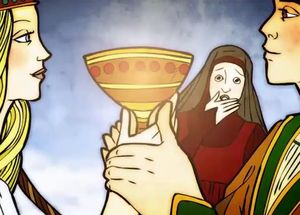 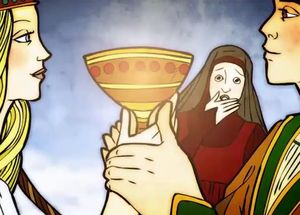 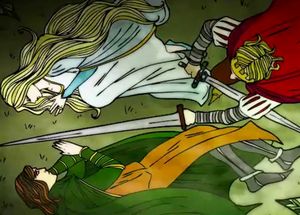 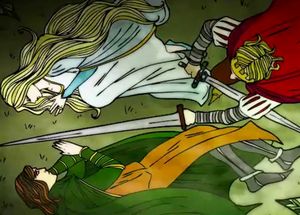 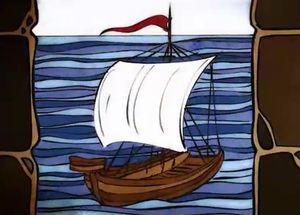 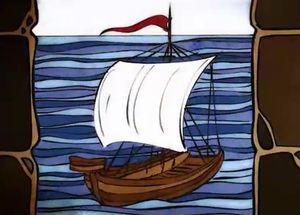 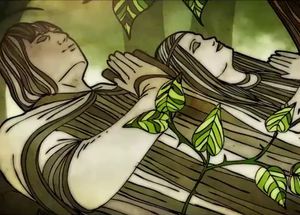 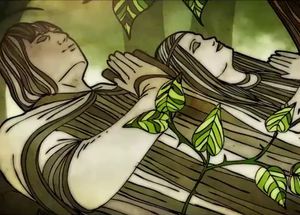 Relis le texte et explique la fonction de chaque objet dans la légende : réunir ou séparer les héros ? Marque d’une crois. Si tu ne sais pas, ne marque rien.	…/2Associe chaque mot « vieilli » du texte à sa définition.	…/3Compréhension détailléePourquoi Tristan propose à Iseult de boire un peu du breuvage de la carafe ?À ton avis, pourquoi le roi, quand ils découvrent Tristan et Iseult endormis dans la forêt, au lieu de les tuer,  remplace l'épée de Tristan par la sienne et glisse son anneau au doigt d'Iseult avant de quitter silencieusement les lieux ?Après leur vie dans les bois, pourquoi Tristan et Iseult décident-ils de se séparer ?À ton avis, pourquoi Iseult aux blanches mains ment à son mari au sujet de la couleur de la voile ?Compréhension écrite sur  La chanson de geste, l’amour courtois et les différentes versions de Tristan et Iseult à travers les âges.Lis les textes suivants. Pour chaque version de la légende, précise si c’est une version  héroïque (qui met en avant le côté guerrier de Tristan), courtoise (où les sentiments unissant Tristan et Iseult sont mis en valeur), ou s’il s’agit d’une version à la fois héroïque et courtoise. 	…/5Au XIIème siècle Béroul raconte cette légende dans un long poème narratif : Le roman de Tristan. L’accent est mis sur les combats de Tristan et sur son héroïsme. C’est une version réaliste, un peu violente. C’est la version qui sert de base à toutes les autres.Réponse :En 1173, Thomas d'Angleterre écrit une version plus romantique de la légende : Tristan. Dans cette version les sentiments et la psychologie des personnages sont plus développés : c’est avec ce texte que s’est construite la légende éternelle des amants maudits. La narration respecte les règles courtoises de la société médiévale anglo-française.Réponse :Le Lai du chèvrefeuille est un texte court composé vers 1165 par Marie de France. Cette version chante l'amour fusionnel, magique et fatal qui unit Tristan et Iseut : le chèvrefeuille, enlacé jusqu'à la mort autour du coudrier, figure leur attachement mutuel et leur union qui n’est possible que dans la mort. Réponse :Le roman de Cligès est le deuxième roman courtois de Chrétien de Troyes. Il est lui aussi fortement inspiré de la légende de Tristan et Iseut. L’amour de Fénice et de Cligès triomphe dans cette histoire et le couple connaîtra un bonheur complet. Cette œuvre, intemporelle, aborde certaines questions fondamentales, telles que la quête de soi, la lutte contre le Mal et l'éternel combat entre Amour et Raison. Réponse :Au début du vingtième siècle (entre 1900 et 1905), Joseph Bédier, spécialiste médiéval, a rassemblé différents textes pour constituer un récit faisant aujourd'hui référence qui mélange la barbarie et le réaliste de la version de Béroul avec l’amour et la courtoisie de celle de Bédier.Réponse :B Lettre de Iseult à sa cousine Léanor.Quels sont les mots propres au vocabulaire de l’amour et aux sensations physiques et émotionnelles propres à l’amour ? Souligne-les et cherche la signification des mots que tu ne comprends pas.Chère Léanor,Après la victoire de Tristan sur le dragon et le consentement de mon père, Tristan et moi, nous sommes montés sur son bateau pour aller en Cornouailles me marier avec le roi Marc. Fatiguée, je suis devenue soudainement pâle et Tristan s’est inquiété. Il a vu une carafe  que ma mère avait donnée à Brangien, ma servante. Il m’a fait boire un verre de son contenu et en a bu aussi. L’effet a été fulgurant. Je me suis sentie dans un état extraordinaire. J’ai senti une grande chaleur envahir tout mon corps. Mes joues ont rougi. Les yeux de Tristan sont devenus singulièrement brillants, les miens aussi. Mon cœur a commencé à battre la chamade. De longs frissons brûlants ont parcouru mes bras. D’agréables chatouilles se sont installés dans mon ventre. Je me suis sentie légère, très légère et des ailes invisibles m’ont poussé irrésistiblement vers Tristan. Il m’a attiré vers lui et nous nous sommes embrassés passionnément. Ce jour-là nous sommes tombés éperdument amoureux l’un de l’autre.Ma chère cousine, as-tu connu aussi ce genre d’attirance inéluctable ? Est-ce réel ou un sortilège ?Ton frère, qui s’est marié l’an passé, t’a raconté  quelque chose de semblable ? Lui et sa femme se sont-ils aimés ainsi soudainement ? Ou bien sont-ils tombés progressivement amoureux l’un de l’autre ?Je me sens à la fois perdue et terriblement heureuse.Écris-moi dès que possible.Ta cousine bien aimée,Iseultrecherche dans la lettre les mots/expressions suivantes  (mets l’infinitif !)	…/4Vocabulaire de l’amour de la lettre. Réalise le mots croisés à l’adresse suivante :	…/6,5https://es.educaplay.com/es/recursoseducativos/4152932/vocabulaire_de_l_amour.htmFAIS UNE CAPTURE D’ECRAN ET INCRUSTE-LA DANS CE DOCUMENT.Pour te familiariser avec les mots croisés, voici une reproduction de ce que tu trouveras en ligne.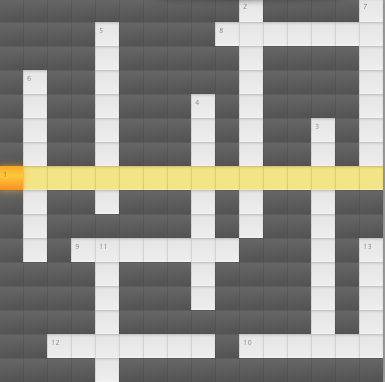 
QUAND TU AS FINI, TÉLÉCHARGE TON DOCUMENT DANS GOOGLE CLASSROOMaTristan et Iseult continuent à se voir en cachette.bTristan et Iseult tombent amoureux.cTristan raccompagne Iseult en Cornouailles pour qu’elle épouse le roi Marc.dLe roi est furieux de cette trahison.eUn jour, Tristan est mortellement blessé et demande à Iseult de venir le guérir.fIseult se marie avec le Roi Marc.gLe roi les retrouve mais il leur pardonne.hTristan et Iseult fuient et se cachent dans la forêt pendant deux ans.iIseult arrive pourtant et meurt de chagrin sur le corps de Tristan.jCroyant qu’Iseult la blonde ne viendra pas, Tristan se laisse mourir.kTristan part en Bretagne et se marie avec une femme nommée elle aussi Iseult.lIls font le choix de la raison : Iseult rejoint son mari le roi Marc.1234réunirSéparer1234Une damoiselle Pièce de bois pointue à un bout utilisée comme arme.Un chevalierBoisson magique, ici destinée à inspirer de l'amour.Un breuvage Titre de noblesse au-dessous de celui de baron.Un philtre Tas de bois sur lequel on brûlait ceux qui avaient été condamnés au supplice du feu.Un bûcher Jeune fille noble au Moyen Âge.Un pieuUne boisson (littéraire)besarse : enamorarse :latir con fuerza :preocuparse :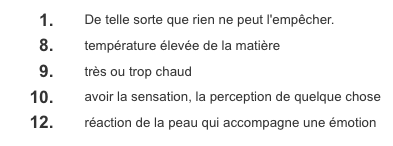 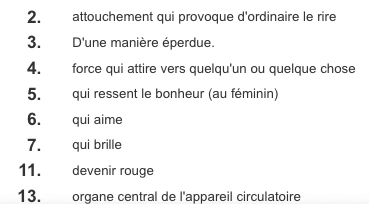 